Publicado en  Madrid el 21/11/2023 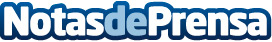 Kalma Digital desarrolla sistemas de streaming de vídeo para empresas, centros de formación y universidadesDesarrollos a medida en sistemas de streaming profesional, para los negocios y la educaciónDatos de contacto:Ángel ValcárcelKalma Digital664468460Nota de prensa publicada en: https://www.notasdeprensa.es/kalma-digital-desarrolla-sistemas-de-streaming Categorias: Nacional Imágen y sonido Educación Comunicación Marketing Madrid Andalucia Murcia Universidades Webinars http://www.notasdeprensa.es